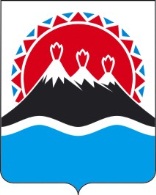 П О С Т А Н О В Л Е Н И ЕПРАВИТЕЛЬСТВА КАМЧАТСКОГО КРАЯг. Петропавловск-КамчатскийПРАВИТЕЛЬСТВО ПОСТАНОВЛЯЕТ:1. Внести в часть 2.1 раздела 2 приложения к постановлению Правительства Камчатского края от 18.12.2012 № 561-П «Об утверждении Положения об Агентстве по туризму и внешним связям Камчатского края» следующие изменения:а) пункт 24 признать утратившим силу;б) пункт 25 после слова «осуществляет» дополнить словами «в пределах своих полномочий», слова «и иных исполнительных органов государственной власти Камчатского края» исключить.2. Настоящее постановление вступает в силу через 10 дней после дня его официального опубликования и распространяется на правоотношения, возникающие с 10 мая 2017 года.Руководитель Агентства по туризму и внешним связям Камчатского края                                                      Г.Ц. ШхиянИсп.Анищенко Марина Владимировна, тел. 42-10-17Агентство по туризму и внешним связям Камчатского краяПояснительная запискак проекту постановления Правительства Камчатского края «О внесении изменений в приложение к постановлению Правительства Камчатского края от 18.12.2012 № 561-П «Об утверждении Положения об Агентстве по туризму и внешним связям Камчатского края»Настоящий проект постановления Правительства Камчатского края разработан в соответствии с распоряжением Губернатора Камчатского края от 06.03.2017 № 242-р в связи с передачей из Агентства по туризму и внешним связям Камчатского края в Агентство инвестиций и предпринимательства Камчатского края полномочий в части проведения на территории Камчатского края единой государственной региональной политики в международной и межрегиональной сферах деятельности.Реализация настоящего постановления Правительства Камчатского края не потребует дополнительных расходов краевого бюджета. В соответствии с постановлением Правительства Камчатского края от 06.06.2013 № 233-П «Об утверждении Порядка проведения оценки регулирующего воздействия проектов нормативных правовых актов и нормативных правовых актов Камчатского края» настоящий проект постановления Правительства Камчатского края не подлежит оценке регулирующего воздействия.Проект постановления Правительства Камчатского края 00.00.0000 размещен на официальном сайте исполнительных органов государственной власти Камчатского края в сети Интернет для проведения в срок до 00.00.0000 независимой антикоррупционной экспертизы.№О внесении изменений в приложение к постановлению Правительства Камчатского края от 18.12.2012 № 561-П «Об утверждении Положения об Агентстве по туризму и внешним связям Камчатского края» Губернатор Камчатского края      В.И. ИлюхинСОГЛАСОВАНО:Первый вице-губернаторКамчатского краяИ.Л. УнтиловаНачальник Главного правого управления Губернатора и Правительства Камчатского края     С.Н. Гудин